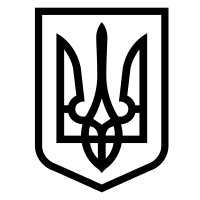 УКРАЇНА ВИКОНАВЧИЙ КОМІТЕТМЕЛІТОПОЛЬСЬКОЇ  МІСЬКОЇ  РАДИЗапорізької областіР І Ш Е Н Н Я27.02.2020			                                    				№ 50Керуючись Законом України “Про місцеве самоврядування в Україні”, постановою Кабінету Міністрів України від 21.10.2015 № 835 “Про затвердження Положення про набори даних, які підлягають оприлюдненню у формі відкритих даних”, рішенням 49 сесії Мелітопольської міської ради VII скликання від 30.05.2019 № 8/2 “Про затвердження Положення про відкриті дані Мелітопольської міської ради Запорізької області”, з метою підвищення прозорості влади, оперативного доступу до публічних даних Мелітопольської міської ради та її структурних підрозділів, прискорення взаємодії структурних підрозділів Мелітопольської міської ради та її виконавчого комітету між собою, запобігання проявам викривлення інформації у засобах масової інформації при висвітленні роботи Мелітопольської міської ради та її структурних підрозділів, збору статистичних даних, економічного та статистичного прогнозування, виконавчий комітет Мелітопольської міської ради Запорізької областіВИРІШИВ:1. Затвердити основний Перелік наборів відкритих даних Мелітопольської міської ради Запорізької області та її виконавчого комітету (за видами наборів даних) згідно з додатком 1.2. Затвердити основний Перелік наборів відкритих даних Мелітопольської міської ради Запорізької області та її виконавчого комітету (за розпорядниками) згідно з додатком 2.3. Структурним підрозділам Мелітопольської міської ради Запорізької області та її виконавчого комітету, підприємствам, установам та організаціям комунальної форми власності надавати до відділу інформаційних технологій та захисту інформації управління стратегічного розвитку міста:21) пропозиції, щодо додаткових наборів відкритих даних для висвітлення діяльності розпорядника;2) звіт з розміщення відкритих даних на Порталі відкритих даних Мелітопольської міської ради щоквартально до 15 числа місяця, наступного за звітним.4. Відділу інформаційних технологій та захисту інформації управління стратегічного розвитку міста виконавчого комітету Мелітопольської міської ради Запорізької області:1) продовжити роботи з підтримки та обслуговування Порталу відкритих даних Мелітопольської міської ради;2) оновлювати методичні вказівки щодо підготовки та публікації наборів відкритих даних;3) проводити навчання осіб, які відповідають за збір, обробку та публікацію відкритих даних у разі істотних змін у розпорядчих документах щодо відкритих даних;4) Узагальнену інформацію про стан виконання цього рішення надавати щороку до 15 січня.5. Контроль за виконанням цього рішення покласти на заступника міського голови з питань діяльності виконавчих органів ради Прийму С.Секретар Мелітопольської міської ради	                                 Роман РОМАНОВДодаток 1 до рішення виконавчого комітету Мелітопольської міської     ради Запорізької області    від 27.02.2020 № 50ОСНОВНИЙ ПЕРЕЛІК НАБОРІВ ВІДКРИТИХ ДАНИХ МЕЛІТОПОЛЬСЬКОЇ МІСЬКОЇ РАДИ ЗАПОРІЗЬКОЇ ОБЛАСТІ ТА ЇЇ ВИКОНАВЧОГО КОМІТЕТУ(ЗА ВИДАМИ НАБОРІВ ДАНИХ)2 				Продовження додатка 13 				Продовження додатка 14 				Продовження додатка 15 				Продовження додатка 16 				Продовження додатка 17 				Продовження додатка 18 				Продовження додатка 19 				Продовження додатка 110				Продовження додатка  111				Продовження додатка 112				Продовження додатка 1________________________________________________________Начальник відділу інформаційних технологій та захисту інформації				Олександр САЄНКО                                                                Додаток 2 до рішення виконавчого                                                                комітету Мелітопольської міської                                                                     ради Запорізької області                                                                  від 27.02.2020 № 50ОСНОВНИЙ ПЕРЕЛІК НАБОРІВ ВІДКРИТИХ ДАНИХ МЕЛІТОПОЛЬСЬКОЇ МІСЬКОЇ РАДИ ЗАПОРІЗЬКОЇ ОБЛАСТІ ТА ЇЇ ВИКОНАВЧОГО КОМІТЕТУ(ЗА РОЗПОРЯДНИКАМИ)2				Продовження додатка 23				Продовження додатка 24				Продовження додатка 25				Продовження додатка 26				Продовження додатка 27				Продовження додатка 2                                                                   8				Продовження додатка 29				Продовження додатка 210				Продовження додатка 211				Продовження додатка 212				Продовження додатка 213				Продовження додатка 214				Продовження додатка 215				Продовження додатка 216				Продовження додатка 217				Продовження додатка 218				Продовження додатка 219				Продовження додатка 220				Продовження додатка 221				Продовження додатка 222				Продовження додатка 223				Продовження додатка 224				Продовження додатка 225				Продовження додатка 2Начальник відділу інформаційних технологій та захисту інформації				Олександр САЄНКОПро затвердження Переліку наборів відкритих даних Мелітопольської міської ради Запорізької області та її виконавчого комітету№Назва набору данихРозпорядникЧастота  оновлення1Довідник підприємств, установ (закладів) та організацій розпорядника інформації та організацій, що належать до сфери його управління, у тому числі їх ідентифікаційних кодів, офіційних веб-сайтів, адрес електронної пошти, телефонів та адресВсі розпорядники публічної інформації відповідно до частини 1 статті 13  Закону України “Про доступ до публічної інформації”Позапланово (протягом трьох робочих днів з моменту внесення змін)2Інформація про організаційну структуру розпорядника інформаціїВсі розпорядники публічної інформації відповідно до частини 1 статті 13 Закону України “Про доступ до публічної інформації”Позапланово (протягом трьох робочих днів з моменту внесення змін)3Нормативи, що затверджуються та підлягають оприлюдненню відповідно до закону розпорядником інформаціїРозпорядники публічної інформації, які відповідно до повноважень можуть затверджувати нормативи. Органи місцевого самоврядування, державні колегіальні органи та інші.Позапланово (протягом трьох робочих днів з моменту внесення змін)4Звіти, у тому числі щодо задоволення запитів на інформаціюВсі розпорядники публічної інформаціїПланово відповідно до встановлених термінів звітування (щомісяця, щокварталу, кожного півріччя, щороку)№Назва набору данихНазва набору данихРозпорядникЧастота  оновлення5Інформація про систему обліку, види інформації, яка зберігається розпорядникомІнформація про систему обліку, види інформації, яка зберігається розпорядникомСуб’єкти владних повноважень, у тому числі органи місцевого самоврядування, інші суб'єкти, які здійснюють владні управлінські функціїПозапланово (протягом трьох робочих днів з моменту внесення змін)6Реєстр наборів даних, що перебувають у володінні розпорядника інформаціїРеєстр наборів даних, що перебувають у володінні розпорядника інформаціїВсі розпорядники публічної інформаціїПозапланово (протягом трьох робочих днів з моменту внесення змін)7Адміністративні дані в значенні Закону України “Про державну статистику”, що збираються (обробляються) та підлягають оприлюдненню відповідно до вимог закону розпорядником інформаціїВсі розпорядникиВсі розпорядникиЩомісяця8Нормативно-правові акти, акти індивідуальної дії (крім внутрішньоорганізаційних), прийняті розпорядником інформації, проекти нормативно-правових актів, інформація, визначена законодавством про засади регуляторної політикиСуб’єкти нормотворення відповідно до повноважень. Регуляторні органи, що визначені у статті 1 Закону України “Про засади державної регуляторної політики у сфері господарської діяльності”Суб’єкти нормотворення відповідно до повноважень. Регуляторні органи, що визначені у статті 1 Закону України “Про засади державної регуляторної політики у сфері господарської діяльності”Позапланово (протягом трьох робочих днів з моменту внесення змін)9Інформація про нормативно-правові засади діяльностіРозпорядники інформаціїРозпорядники інформаціїПозапланово (протягом трьох робочих днів з моменту внесення змін)№Назва набору данихРозпорядникЧастота  оновлення10Фінансова звітність суб’єктів господарювання комунального сектору економікиПідприємства, установи та організації комунальної форми власності Мелітопольської міської ради Щокварталу (в строки, що встановлені законодавством для подання фінансової звітності)11Переліки регуляторних актів із зазначенням дати набрання чинності, строку проведення базового, повторного та періодичного відстеження їх результативності та інформації про місце їх оприлюдненняВідділ регуляторної політики  та тендерних закупівель  управління соціально-економічного розвитку міста виконавчого комітету Мелітопольської міської радиПозапланово (протягом трьох робочих днів з моменту внесення змін)12Річні зведені основні фінансові показники виконання фінансових планів підприємств комунального сектору економікиПідприємства, установи та організації комунальної форми власності Мелітопольської міської ради Щокварталу (в строки, що встановлені законодавством для подання фінансової звітності)13План діяльності з підготовки проектів регуляторних актів із зазначенням видів і назв проектів, цілей їх прийняття, строків підготовки проектів, найменування органів і підрозділів, відповідальних за розроблення проектів регуляторних актів, дату їх внесення на розгляд регуляторного органу та посилання на місце оприлюдненняВідділ регуляторної політики  та тендерних закупівель  управління соціально-економічного розвитку міста виконавчого комітету Мелітопольської міської радиПозапланово (протягом трьох робочих днів з моменту внесення змін)№НабірРозпорядникЧастота  оновлення14Основні положення генеральних планів населених пунктів та детальних планів територійУправління містобудування та архітектури виконавчого комітету Мелітопольської міської радиПозапланово (протягом трьох робочих днів з моменту внесення змін)15Перелік незадіяних земельних ділянок і майнових об’єктів (приміщень) комунальної форми власності, які можуть бути передані в користуванняУправління комунальною власністю Мелітопольської міської радиПозапланово (протягом трьох робочих днів з моменту внесення змін)16Результати радіаційного контролюУправління з питань надзвичайних ситуацій  виконавчого комітету Мелітопольської міської радиБільш як один раз на день або рідше залежно від частоти вимірювань17Інформація про використання публічних коштів під час будівництва, ремонту та реконструкції об’єктів дорожньої інфраструктури та хід виконання проектівУправління житлово-комунального господарства Мелітопольськоїміської радиЩороку або позапланово (протягом трьох робочих днів з моменту внесення змін)18Генеральні плани населених пунктів, історико-архітектурні опорні плани, плани зонування територій та детальні плани територій (за винятком відомостей, які відповідно до законодавства становлять інформацію з обмеженим доступом), їх проектиУправління містобудування та архітектури виконавчого комітету Мелітопольської міської радиПозапланово (протягом трьох робочих днів з моменту внесення змін)19Звіти про виконання фінансових планів комунальних підприємствПідприємства, установи та організації комунальної форми власності Мелітопольської міської ради Щоквартально, в строки, які встановлені для подання фінансової звітності№НабірРозпорядникЧастота  оновлення20Паспорти бюджетних програм місцевого бюджетуРозпорядники інформаціїПозапланово (протягом трьох робочих днів з моменту внесення змін)21Звіти про виконання паспортів бюджетних програм місцевого бюджетуРозпорядники інформаціїЩороку22Інформація про рекламні засоби (дані про місце розміщення рекламного засобу, його вид і розміри, найменування розповсюджувача зовнішньої реклами, номер його телефону, адреса електронної пошти, дата видачі дозволу та строк його дії, номер і дата укладення договору, якщо місце розміщення рекламного засобу належить до комунальної власності)Управління комунальною власністю Мелітопольської міської ради Позапланово (протягом трьох робочих днів з моменту внесення змін) або не рідше, ніж щомісяця23Перелік інвестиційних договорів, додатків, додаткових угод та інших матеріалів до них, умов, у тому числі посилань на оприлюднені ресурси в ІнтернетіУправління соціально-економічного розвитку міста виконавчого комітету Мелітопольської міської радиПозапланово (протягом трьох робочих днів з моменту внесення змін)24Дані про об’єкти та засоби торгівлі (пересувна, сезонна та інші)Управління містобудування та архітектури виконавчого комітету Мелітопольської міської радиКомунальне підприємство “Мелітопольжитлосервіс” Мелітопольської міської радиПозапланово (протягом трьох робочих днів з моменту внесення змін) або не рідше, ніж щомісяця№НабірРозпорядникЧастота  оновлення25Відомості про схеми розміщення засобів сезонної торгівліУправління містобудування та архітектури виконавчого комітету Мелітопольської міської радиПозапланово (протягом трьох робочих днів з моменту внесення змін)26Відомості про ярмарки (строк проведення, місце, кількість місць, вартість місць), організаторів ярмарків, договори, укладені з організаторами таких ярмарківУправління з розвитку підприємництва та промисловості виконавчого комітету Мелітопольської міської радиПозапланово (протягом трьох робочих днів з моменту внесення змін) або не рідше, ніж щомісяця27Дані про розміщення громадських вбираленьКомунальне підприємство “Мелітопольський парк культури і відпочинку ім. Горького” Мелітопольської міської радиКомунальне підприємство “Мелітопольжитлосервіс”Мелітопольської міської радиПозапланово (протягом трьох робочих днів з моменту внесення змін) або не рідше ніж раз на рік28Відомості про залучення, розрахунок розміру і використання коштів пайової участі у розвитку інфраструктури населеного пунктуУправління містобудування та архітектури виконавчого комітету Мелітопольської міської радиПозапланово (протягом трьох робочих днів з моменту внесення змін) або не рідше, ніж щомісяця29Перелік перевізників, що надають послуги пасажирського автомобільного транспорту, та маршрутів перевезенняВідділ транспорту та зв'язку виконавчого комітету Мелітопольської міської радиЩороку або позапланово (протягом трьох робочих днів з моменту внесення змін)№НабірРозпорядникЧастота  оновлення30Дані про місце розміщення зупинок міського електро- та автомобільного транспортуУправління житлово-комунального господарства Мелітопольськоїміської радиВідділ транспорту та зв'язку виконавчого комітету Мелітопольської міської радиЩороку або позапланово (протягом трьох робочих днів з моменту внесення змін)31Перелік земельних ділянок, що пропонуються для здійснення забудовиУправління комунальною власністю Мелітопольської міської ради Позапланово (протягом трьох робочих днів з моменту внесення змін) або не рідше ніж щокварталу32Перелік укладених договорів (укладені договори, інші правочини, додатки, додаткові угоди та інші матеріали до них)Розпорядники інформаціїПозапланово (протягом трьох робочих днів з моменту внесення змін)33Актуальні списки власників/орендарів місцевих земельних ділянокУправління комунальною власністю Мелітопольської міської ради Щокварталу34Відомості про лікарські засоби/препарати, придбані за бюджетні кошти, відомості про розподілення таких ліків між закладами охорони здоров’я та їх залишки в кожному з нихВідділ охорони здоров’я Мелітопольської міської радиБільш як один раз на день (у разі автоматичного оприлюднення), щотижня (у випадку ручного оновлення).35Схеми планування територій та плани зонування територій (для сільських, селищних, міських рад)Управління містобудування та архітектури виконавчого комітету Мелітопольської міської радиПозапланово (протягом трьох робочих днів з моменту внесення змін)№НабірРозпорядникЧастота  оновленняЧастота  оновлення36Дані про депутатів місцевих рад, у тому числі контактні дані та графік прийомуВідділ забезпечення роботи міської ради   Мелітопольської міської радиПозапланово (протягом трьох робочих днів з моменту внесення змін)Позапланово (протягом трьох робочих днів з моменту внесення змін)37Надані містобудівні умови та обмеженняУправління містобудування та архітектури виконавчого комітету Мелітопольської міської радиУправління містобудування та архітектури виконавчого комітету Мелітопольської міської радиПозапланово (протягом трьох робочих днів з моменту внесення змін) або не рідше ніж щомісяцяПозапланово (протягом трьох робочих днів з моменту внесення змін) або не рідше ніж щомісяця38Дані про доступність будівель для осіб з інвалідністю та інших мало мобільних груп населенняРозпорядники інформаціїУправління містобудування та архітектури виконавчого комітету Мелітопольської міської радиРозпорядники інформаціїУправління містобудування та архітектури виконавчого комітету Мелітопольської міської радиПозапланово (протягом трьох робочих днів з моменту внесення змін) або в інші терміни, що визначені періодичністю моніторингуПозапланово (протягом трьох робочих днів з моменту внесення змін) або в інші терміни, що визначені періодичністю моніторингу39Дані про тарифи на комунальні послугиПідприємства, установи та організації комунальної форми власності Мелітопольської міської ради Підприємства, установи та організації комунальної форми власності Мелітопольської міської ради Позапланово (протягом трьох робочих днів з моменту внесення змін)Позапланово (протягом трьох робочих днів з моменту внесення змін)40Дані про надходження звернень на гарячі лінії, в аварійно-диспетчерські служби, телефонні центри тощоУправління з питань надзвичайних ситуацій виконавчого комітету Мелітопольської міської ради Управління з питань надзвичайних ситуацій виконавчого комітету Мелітопольської міської ради Більш, як один раз на день (у разі автоматичного оприлюднення) або не рідше ніж щомісяця (у випадку ручного оновлення)Більш, як один раз на день (у разі автоматичного оприлюднення) або не рідше ніж щомісяця (у випадку ручного оновлення)№НабірРозпорядникЧастота  оновлення41Дані про електронні петиції, у тому числі, осіб, що їх підписали, та результати розглядуВідділ по зверненнях, прийому громадян та захисту прав споживачів виконавчого комітету Мелітопольської міської радиБільш, як один раз на день (у разі автоматичного оприлюднення), щотижня (у випадку ручного оновлення).42Дані громадського бюджету, бюджету участі тощо, у тому числі про проекти, результати голосування, реалізацію підтриманих проектівВідділ муніципального маркетингу та туризму управління соціально-економічного розвитку міста виконавчого комітету Мелітопольської міської радиБільш як один раз на день (у разі автоматичного оприлюднення), у випадку внесення змін (у разі власноручного завантаження даних)43Дані про надані адміністративні послугиРозпорядники інформаціїБільш, як один раз на день (у разі автоматичного оприлюднення) або не рідше ніж щомісяця (у випадку ручного оновлення)44Дані про видані будівельні паспортиУправління містобудування та архітектури виконавчого комітету Мелітопольської міської радиПозапланово (протягом трьох робочих днів з моменту внесення змін) або не рідше, ніж щомісяця№НабірРозпорядникЧастота  оновленняЧастота  оновлення45Дані про розміщення спецтехніки, що використовується для надання комунальних послуг, благоустрою, здійснення будівельних та ремонтних робітПідприємства, установи та організації комунальної форми власності Мелітопольської міської ради Оприлюднення даних про розміщення спецтехніки в режимі реального часу або за певні періодиОприлюднення даних про розміщення спецтехніки в режимі реального часу або за певні періоди46Перелік бюджетних програм, у тому числі посилання на оприлюднені ресурси в ІнтернетіРозпорядники інформаціїПозапланово (протягом трьох робочих днів з моменту внесення змін)Позапланово (протягом трьох робочих днів з моменту внесення змін)47Перелік цільових програм, у тому числі посилання на оприлюднені ресурси в ІнтернетіРозпорядники інформаціїПозапланово (протягом трьох робочих днів з моменту внесення змін)48Перелік розпорядників бюджетних коштівФінансове управління Мелітопольської міської радиПозапланово (протягом трьох робочих днів з моменту внесення змін)49Перелік дошкільних, середніх, позашкільних та професійно-технічних навчальних закладів і статистична інформація щодо нихУправління освіти Мелітопольської міської ради Перелік закладів освіти — позапланово (протягом трьох робочих днів з моменту внесення змін); статистична звітність — щороку або в інші визначені терміни подачі звітності№НабірРозпорядникЧастота  оновлення50Дані про черги дітей у дошкільні навчальні закладиУправління освіти Мелітопольської міської ради Більш як один раз на день (у разі автоматичного оприлюднення), щотижня (у разі власноручного завантаження даних51Території обслуговування загальноосвітніх навчальних закладівУправління освіти Мелітопольської міської ради Позапланово (протягом трьох робочих днів з моменту внесення змін)52Дані про видані дозволи на порушення об’єктів благоустроюУправління житлово-комунального господарства Мелітопольськоїміської радиПозапланово (протягом трьох робочих днів з моменту внесення змін)53Дані про споживання комунальних ресурсів (електроенергія, теплова енергія, природний газ, тверде паливо, холодна та гаряча вода) комунальними підприємствами, установами (закладами) та організаціямиРозпорядники інформаціїЩодня, щотижня, щомісяця або рідше (залежно від прийнятої частоти енергомоніторингу)54Надходження і використання благодійної допомогиРозпорядники інформаціїПозапланово (протягом трьох робочих днів з моменту внесення змін) або не рідше, ніж щокварталу№НабірРозпорядникЧастота  оновлення55Дані про надані містобудівні умови та обмеженняУправління містобудування та архітектури виконавчого комітету Мелітопольської міської радиПозапланово (протягом трьох робочих днів з моменту внесення змін) або не рідше ніж щомісяця56Планові та фактичні показники сплати за договорами оренди комунальної власності, розміщення тимчасових споруд, розміщення рекламних засобівУправління комунальною власністю Мелітопольської міської ради Щомісяця або у будь-які інші строки, що визначені для нарахування сплати57Дані про здійснення державного архітектурно-будівельного контролю, у тому числі про плани перевірок та складені документи (акти, приписи, протоколи, постанови)Відділ державного архітектурно-будівельного контролю виконавчого комітету Мелітопольської міської радиПозапланово (протягом трьох робочих днів з моменту внесення змін)КОМУНАЛЬНІ ПІДПРИЄМСТВА, УСТАНОВИ ТА ЗАКЛАДИ КОМУНАЛЬНІ ПІДПРИЄМСТВА, УСТАНОВИ ТА ЗАКЛАДИ КОМУНАЛЬНІ ПІДПРИЄМСТВА, УСТАНОВИ ТА ЗАКЛАДИ КОМУНАЛЬНІ ПІДПРИЄМСТВА, УСТАНОВИ ТА ЗАКЛАДИ №Назва наборуПоясненняШаблон1Довідник підприємств, установ (закладів) та організацій розпорядника інформації та підпорядкованих йому організаційВідомості про підприємства, установи (заклади),організації або структурні підрозділи розпорядника інформаціїOrganizations.xls2Інформація про організаційну структуру розпорядника інформаціїПерелік посад та працівників юридичної особи,якою є розпорядникOrgStructure.xlsx3Нормативи, що затверджуються та підлягають оприлюдненню відповідно до закону розпорядником інформаціїПостанова, указ, розпорядження, декрет, рішення, наказ, іншеNormatives.xlsx4Звіти, в тому числі щодо задоволення запитів на інформаціюЗвіти керівників, звіти про діяльність, звіти щодо задоволення запитів на інформацію, іншеListOfReports.xlsx5Інформація про систему обліку, види інформації, яка зберігається розпорядникомНормативно-правовий акт, доповідні записки, угода, звернення, звіт,  заяви, лист, подання, звернення, пропозиції, прес-реліз іншеPublicInfoSystem.xlsx6Реєстр наборів даних, що перебувають у володінні розпорядника інформаціїСписок наборів даних розпорядникаRegister.xlsx7Адміністративні дані в значенні Закону України “Про державну статистику”, що збираються (обробляються) та підлягають оприлюдненню відповідно до вимог закону розпорядником інформаціїРеєстр статистичних звітівВільна форма за стандартами відкритих даних9Інформація про нормативно-правові засади діяльностіПерелік нормативної бази, що використовує розпорядникВільна форма за стандартами відкритих данихКОМУНАЛЬНІ ПІДПРИЄМСТВА, УСТАНОВИ ТА ЗАКЛАДИ  (продовження)КОМУНАЛЬНІ ПІДПРИЄМСТВА, УСТАНОВИ ТА ЗАКЛАДИ  (продовження)КОМУНАЛЬНІ ПІДПРИЄМСТВА, УСТАНОВИ ТА ЗАКЛАДИ  (продовження)КОМУНАЛЬНІ ПІДПРИЄМСТВА, УСТАНОВИ ТА ЗАКЛАДИ  (продовження)№Назва наборуПоясненняШаблон10Фінансова звітність суб’єктів господарювання комунального сектору економікиФорми No 2м,  No 4-1м,  No 4-2м, No 4-3м,  No 4-3.1м,  No 7м, XML файл12Річні зведені основні фінансові показники виконання фінансових планів підприємств комунального сектору економікиТільки у форматі XMLДокументиекспортуються з програмного забезпечення для подачі звітності, наприклад, M.E.Doc,FREDO Звіт, Соната, Арт ЗвітXML файл19Звіти про виконання фінансових планів комунальних підприємствТільки у форматі XML1) експорт звітів з програмного забезпечення для бухгалтерського обліку (ІС-ПРО,Парус тощо) або звітності (M.E.Doc, FREDO Звіт, Соната тощо) у форматі XML-документа для подачі в ДФС;2) завантаження звіту у форматі XML з Електронного кабінету платника (розділ“Звітність”).XML файл20Паспорти бюджетних програм місцевого бюджетуРеєстр паспортівРекомендації, щодо оприлюднення Passport.docx21 Звіти про виконання паспортів бюджетних програм місцевого бюджетуРеєстр звітівРекомендації, щодо оприлюднення Report .docx32 Перелік укладених договорів (укладені договори, інші правочини, додатки, додаткові угоди та інші матеріали до них)Відомості щодо договорів, які були укладені розпорядниками данихContracts.xls38Дані про доступність будівель для осіб з інвалідністю та інших мало мобільних груп населенняВідомості щодо інфраструктурних об'єктів в межахяких розміщені засоби зовнішньої доступностіCustodarianFormatter.xlsAccessibilityToolsFormatter.xlsКОМУНАЛЬНІ ПІДПРИЄМСТВА, УСТАНОВИ ТА ЗАКЛАДИ  (продовження)КОМУНАЛЬНІ ПІДПРИЄМСТВА, УСТАНОВИ ТА ЗАКЛАДИ  (продовження)КОМУНАЛЬНІ ПІДПРИЄМСТВА, УСТАНОВИ ТА ЗАКЛАДИ  (продовження)КОМУНАЛЬНІ ПІДПРИЄМСТВА, УСТАНОВИ ТА ЗАКЛАДИ  (продовження)№Назва наборуПоясненняШаблон39Дані про тарифи на комунальні послугиЗа наявностіTariffs.xls45Дані про розміщення спецтехніки, що використовується для надання комунальних послуг, благоустрою, здійснення будівельних та ремонтних робіЗа наявностіTechnics.xlsx46Перелік бюджетних програм, у тому числі посилання на оприлюднені ресурси в ІнтернетіЗа наявностіProgrammes.xlsx47 Перелік цільових програм, у тому числі посилання на оприлюднені ресурси в ІнтернетіЗа наявностіProgrammes.xlsReports.xlsAmendments.xls53Дані про споживання комунальних ресурсів (електроенергія, теплова енергія, природний газ, тверде паливо, холодна та гаряча вода) комунальними підприємствами, установами (закладами) та організаціямиЩодня, щотижня, щомісяцяResources.xlsФІНАНСОВЕ УПРАВЛІННЯ ФІНАНСОВЕ УПРАВЛІННЯ ФІНАНСОВЕ УПРАВЛІННЯ ФІНАНСОВЕ УПРАВЛІННЯ №Назва наборуПоясненняШаблон32 Перелік укладених договорів (укладені договори, інші правочини, додатки, додаткові угоди та інші матеріали до них)Відомості щодо договорів, які були укладені розпорядниками данихContracts.xls48Перелік розпорядників бюджетних коштівРеєстрУПРАВЛІННЯ СОЦІАЛЬНОГО ЗАХИСТУ НАСЕЛЕННЯУПРАВЛІННЯ СОЦІАЛЬНОГО ЗАХИСТУ НАСЕЛЕННЯУПРАВЛІННЯ СОЦІАЛЬНОГО ЗАХИСТУ НАСЕЛЕННЯУПРАВЛІННЯ СОЦІАЛЬНОГО ЗАХИСТУ НАСЕЛЕННЯ№Назва наборуПоясненняШаблон20Паспорти бюджетних програм місцевого бюджетуРеєстр паспортівРекомендації, щодо оприлюднення Passport.docx21Звіти про виконання паспортів бюджетних програм місцевого бюджетуРеєстр звітівРекомендації, щодо оприлюднення Report .docx32Перелік укладених договорів (укладені договори, інші правочини, додатки, додаткові угоди та інші матеріали до них)Відомості щодо договорів, які були укладені розпорядниками данихContracts.xls38Дані про доступність будівель для осіб з інвалідністю та інших мало мобільних груп населенняВідомості щодо інфраструктурних об'єктів в межахяких розміщені засоби зовнішньої доступностіCustodarianFormatter.xlsAccessibilityToolsFormatter.xls43Дані про надані адміністративні послугиЗа наявностіAdminServices.xlsx46Перелік бюджетних програм, у тому числі посилання на оприлюднені ресурси в ІнтернетіЗа наявностіProgrammes.xlsx47Перелік цільових програм, у тому числі посилання на оприлюднені ресурси в ІнтернетіЗа наявностіProgrammes.xlsReports.xlsAmendments.xlsУПРАВЛІННЯ СОЦІАЛЬНОГО ЗАХИСТУ НАСЕЛЕННЯУПРАВЛІННЯ СОЦІАЛЬНОГО ЗАХИСТУ НАСЕЛЕННЯУПРАВЛІННЯ СОЦІАЛЬНОГО ЗАХИСТУ НАСЕЛЕННЯУПРАВЛІННЯ СОЦІАЛЬНОГО ЗАХИСТУ НАСЕЛЕННЯ№Назва наборуПоясненняШаблон53Дані про споживання комунальних ресурсів (електроенергія, теплова енергія, природний газ, тверде паливо, холодна та гаряча вода) комунальними підприємствами, установами (закладами) та організаціямиЩодня, щотижня, щомісяцяResources.xls54Надходження і використання благодійної допомогиЗа наявностіУПРАВЛІННЯ КОМУНАЛЬНОЮ ВЛАСНІСТЮУПРАВЛІННЯ КОМУНАЛЬНОЮ ВЛАСНІСТЮУПРАВЛІННЯ КОМУНАЛЬНОЮ ВЛАСНІСТЮУПРАВЛІННЯ КОМУНАЛЬНОЮ ВЛАСНІСТЮ№Назва наборуПоясненняШаблон15Перелік незадіяних земельних ділянок і майнових об’єктів (приміщень) комунальної форми власності, які можуть бути передані в користуванняОргани місцевого самоврядування формують переліки незадіяних земельних ділянок і майнових об’єктів (приміщень) комунальної форми власності, які можуть бути передані в користування.VacantProperty.xls20Паспорти бюджетних програм місцевого бюджетуРеєстр паспортівРекомендації, щодо оприлюднення Passport.docx21Звіти про виконання паспортів бюджетних програм місцевого бюджетуРеєстр звітівРекомендації, щодо оприлюднення Report .docx22Інформація про рекламні засоби (дані про місце розміщення рекламного засобу, його вид і розміри, найменування розповсюджувача зовнішньої реклами, номер його телефону, адреса електронної пошти, дата видачі дозволу та строк його дії, номер і дата укладення договору, якщо місце розміщення рекламного засобу належить до комунальної власності)Розпорядники ведуть інформаційні банки даних місць розташування рекламних засобів (пункт 9 Типових правил, затверджених Постановою КМУ № 2067 від 29.12.2003). Відомості про дозвільні документи вносяться до Єдиного державного реєстру юридичних осіб, фізичних осіб - підприємців та громадських формувань (Постанови КМУ від 30.01.2019 № 47).Distributors.xlsPermissions.xlsxУПРАВЛІННЯ КОМУНАЛЬНОЮ ВЛАСНІСТЮ (продовження)УПРАВЛІННЯ КОМУНАЛЬНОЮ ВЛАСНІСТЮ (продовження)УПРАВЛІННЯ КОМУНАЛЬНОЮ ВЛАСНІСТЮ (продовження)УПРАВЛІННЯ КОМУНАЛЬНОЮ ВЛАСНІСТЮ (продовження)№Назва наборуПоясненняШаблон31Перелік земельних ділянок, що пропонуються для здійснення забудовиОргани місцевого самоврядування формують переліки земельних ділянок, що пропонуються для здійснення забудови на основі даних земельного кадастру та містобудівної документації.LandLots.xls32Перелік укладених договорів (укладені договори, інші правочини, додатки, додаткові угоди та інші матеріали до них)Відомості щодо договорів, які були укладені розпорядниками данихContracts.xls33Актуальні списки власників/орендарів місцевих земельних ділянокОргани місцевогов самоврядування зідйснюють облік власників/орендарів місцевих земельних ділянок.LandLots.xls46Перелік бюджетних програм, у тому числі посилання на оприлюднені ресурси в ІнтернетіЗа наявностіProgrammes.xlsx47Перелік цільових програм, у тому числі посилання на оприлюднені ресурси в ІнтернетіЗа наявностіProgrammes.xlsReports.xlsAmendments.xlsУПРАВЛІННЯ ОСВІТИ УПРАВЛІННЯ ОСВІТИ УПРАВЛІННЯ ОСВІТИ УПРАВЛІННЯ ОСВІТИ №Назва наборуПоясненняШаблон1Довідник підприємств, установ (закладів) та організацій розпорядника інформації та підпорядкованих йому організаційВідомості про підприємства, установи (заклади),організації або структурні підрозділи розпоряд-ника інформаціїOrganizations.xls2Інформація про організаційну структуру розпорядника інформаціїПерелік посад та працівників юридичної особи,якою є розпорядникOrgStructure.xlsx3Нормативи, що затверджуються та підлягають оприлюдненню відповідно до закону розпорядником інформаціїПостанова, указ, розпорядження, декрет, рішення, наказ, іншеNormatives.xlsx4Звіти, в тому числі щодо задоволення запитів на інформаціюЗвіти керівників, звіти про діяльність, звіти щодо задоволення запитів на інформацію, іншеListOfReports.xlsx5Інформація про систему обліку, види інформації, яка зберігається розпорядникомНормативно-правовий акт, доповідні записки, угода, звернення, звіт,  заяви, лист, подання, звернення, пропозиції, прес-реліз іншеPublicInfoSystem.xlsx6Реєстр наборів даних, що перебувають у володінні розпорядника інформаціїСписок наборів даних розпорядникаRegister.xlsx9Інформація про нормативно-правові засади діяльностіПерелік нормативної бази, що використовує розпорядникВільна форма за стандартами відкритих даних20Паспорти бюджетних програм місцевого бюджетуРеєстр паспортівРекомендації, щодо оприлюднення Passport.docx21Звіти про виконання паспортів бюджетних програм місцевого бюджетуРеєстр звітівРекомендації, щодо оприлюднення Report .docxУПРАВЛІННЯ ОСВІТИ  (продовження)УПРАВЛІННЯ ОСВІТИ  (продовження)УПРАВЛІННЯ ОСВІТИ  (продовження)УПРАВЛІННЯ ОСВІТИ  (продовження)№Назва наборуПоясненняШаблон32Перелік укладених договорів (укладені договори, інші правочини, додатки, додаткові угоди та інші матеріали до них)Відомості щодо договорів, які були укладені розпорядниками данихContracts.xls38Дані про доступність будівель для осіб з інвалідністю та інших мало мобільних груп населенняВідомості щодо інфраструктурних об'єктів в межахяких розміщені засоби зовнішньої доступностіCustodarianFormatter.xlsAccessibilityToolsFormatter.xls46Перелік бюджетних програм, у тому числі посилання на оприлюднені ресурси в ІнтернетіЗа наявностіProgrammes.xlsx49Перелік дошкільних, середніх, позашкільних та професійно-технічних навчальних закладів і статистична інформація щодо нихРеєстр освітніх закладівРекомендації, щодо оприлюднення institutions.docx50Дані про черги дітей у дошкільні навчальні закладиОргани місцевого самоврядування використовують для ведення черги спеціалізовані інформаційні системи або фіксують дані в електронних таблицях.Line.xls51Території обслуговування загальноосвітніх навчальних закладівОргани місцевого самоврядування закріплюють за закладами загальної середньої освіти території обслуговування шляхом прийняття відповідних нормативно-правових актів.Addresses.xlsTerritories.xls53Дані про споживання комунальних ресурсів (електроенергія, теплова енергія, природний газ, тверде паливо, холодна та гаряча вода) комунальними підприємствами, установами (закладами) та організаціямиЩодня, щотижня, щомісяцяResources.xls54Надходження і використання благодійної допомогиКомунальні заклади та установи здійснюють облік благодійної допомоги та оприлюднюють дані відповідно до профільних нормативно-правових актів.Donations.xlsУПРАВЛІННЯ ЖИТЛОВО-КОМУНАЛЬНОГО ГОСПОДАРСТВАУПРАВЛІННЯ ЖИТЛОВО-КОМУНАЛЬНОГО ГОСПОДАРСТВАУПРАВЛІННЯ ЖИТЛОВО-КОМУНАЛЬНОГО ГОСПОДАРСТВАУПРАВЛІННЯ ЖИТЛОВО-КОМУНАЛЬНОГО ГОСПОДАРСТВА№Назва наборуПоясненняШаблон20Паспорти бюджетних програм місцевого бюджетуРеєстр паспортівРекомендації, щодо оприлюднення Passport.docx21Звіти про виконання паспортів бюджетних програм місцевого бюджетуРеєстр звітівРекомендації, щодо оприлюднення Report .docx30Дані про місце розміщення зупинок міського електро- та автомобільного транспортуНабір містить дані про ідентифікацію, розміщення, доступність та інші технічні характеристики зупинок міського електро- та автомобільного транспорту.stops.xls32Перелік укладених договорів (укладені договори, інші правочини, додатки, додаткові угоди та інші матеріали до них)Відомості щодо договорів, які були укладені розпорядниками данихContracts.xls46Перелік бюджетних програм, у тому числі посилання на оприлюднені ресурси в ІнтернетіЗа наявностіProgrammes.xlsx52Дані про видані дозволи на порушення об’єктів благоустроюВідповідно до пункту 9 Типового порядку, затвердженого Постановою КМУ від 30.10.2013 № 870 виконавчий орган місцевої ради має вести реєстр дозволів на порушення благоустрою.Permissions.xlsВІДДІЛ КАПІТАЛЬНОГО БУДІВНИЦТВАВІДДІЛ КАПІТАЛЬНОГО БУДІВНИЦТВАВІДДІЛ КАПІТАЛЬНОГО БУДІВНИЦТВАВІДДІЛ КАПІТАЛЬНОГО БУДІВНИЦТВА№Назва наборуПоясненняШаблон17Інформація про використання публічних коштів під час будівництва, ремонту та реконструкції об’єктів дорожньої інфраструктури та хід виконання проектівInformation on the use of public funds in the construction, repair and reconstruction of road infrastructure and the progress of projects.xls20Паспорти бюджетних програм місцевого бюджетуРеєстр паспортівРекомендації, щодо оприлюднення Passport.docx21Звіти про виконання паспортів бюджетних програм місцевого бюджетуРеєстр звітівРекомендації, щодо оприлюднення Report .docx32Перелік укладених договорів (укладені договори, інші правочини, додатки, додаткові угоди та інші матеріали до них)Відомості щодо договорів, які були укладені розпорядниками данихContracts.xls39Дані про доступність будівель для осіб з інвалідністю та інших мало мобільних груп населенняВідомості щодо інфраструктурних об'єктів в межахяких розміщені засоби зовнішньої доступностіCustodarianFormatter.xlsAccessibilityToolsFormatter.xls46Перелік бюджетних програм, у тому числі посилання на оприлюднені ресурси в ІнтернетіЗа наявностіProgrammes.xlsxВІДДІЛ ОХОРОНИ ЗДОРОВ’Я ВІДДІЛ ОХОРОНИ ЗДОРОВ’Я ВІДДІЛ ОХОРОНИ ЗДОРОВ’Я ВІДДІЛ ОХОРОНИ ЗДОРОВ’Я №Назва наборуПоясненняШаблон1Довідник підприємств, установ (закладів) та організацій розпорядника інформації та підпорядкованих йому організаційВідомості про підприємства, установи (заклади),організації або структурні підрозділи розпоряд-ника інформаціїOrganizations.xls2Інформація про організаційну структуру розпорядника інформаціїПерелік посад та працівників юридичної особи,якою є розпорядникOrgStructure.xlsx3Нормативи, що затверджуються та підлягають оприлюдненню відповідно до закону розпорядником інформаціїПостанова, указ, розпорядження, декрет, рішення, наказ, іншеNormatives.xlsx4Звіти, в тому числі щодо задоволення запитів на інформаціюЗвіти керівників, звіти про діяльність, звіти щодо задоволення запитів на інформацію, іншеListOfReports.xlsx5Інформація про систему обліку, види інформації, яка зберігається розпорядникомНормативно-правовий акт, доповідні записки, угода, звернення, звіт,  заяви, лист, подання, звернення, пропозиції, прес-реліз іншеPublicInfoSystem.xlsx6Реєстр наборів даних, що перебувають у володінні розпорядника інформаціїСписок наборів даних розпорядникаRegister.xlsx9Інформація про нормативно-правові засади діяльностіПерелік нормативної бази, що використовує розпорядникВільна форма за стандартами відкритих даних20Паспорти бюджетних програм місцевого бюджетуРеєстр паспортівРекомендації, щодо оприлюднення Passport.docx21Звіти про виконання паспортів бюджетних програм місцевого бюджетуРеєстр звітівРекомендації, щодо оприлюднення Report .docx32Перелік укладених договорів (укладені договори, інші правочини, додатки, додаткові угоди та інші матеріали до них)Відомості щодо договорів, які були укладені розпорядниками данихContracts.xlsВІДДІЛ ОХОРОНИ ЗДОРОВ’Я  (продовження)ВІДДІЛ ОХОРОНИ ЗДОРОВ’Я  (продовження)ВІДДІЛ ОХОРОНИ ЗДОРОВ’Я  (продовження)ВІДДІЛ ОХОРОНИ ЗДОРОВ’Я  (продовження)№Назва наборуПоясненняШаблон35Відомості про лікарські засоби/препарати, придбані за бюджетні кошти, відомості про розподілення таких ліків між закладами охорони здоров’я та їх залишки в кожному з нихЗаклади охорони здоров’я узагальнюють відомості про рух лікарських засобів та медичних виробів. Інформація оприлюднюється на веб-сайтах та стендах закладів відповідно до Наказів МОЗ від 02.06.2016 № 509 та від 26.04.2017 №459.Remains.xlsDistribution.xls38Дані про доступність будівель для осіб з інвалідністю та інших мало мобільних груп населенняВідомості щодо інфраструктурних об'єктів у межахяких розміщені засоби зовнішньої доступностіCustodarianFormatter.xlsAccessibilityToolsFormatter.xls46Перелік бюджетних програм, у тому числі посилання на оприлюднені ресурси в ІнтернетіЗа наявностіProgrammes.xlsx53Дані про споживання комунальних ресурсів (електроенергія, теплова енергія, природний газ, тверде паливо, холодна та гаряча вода) комунальними підприємствами, установами (закладами) та організаціямиЩодня, щотижня, щомісяцяResources.xls54Надходження і використання благодійної допомогиКомунальні заклади та установи здійснюють облік благодійної допомоги та оприлюднюють дані відповідно до профільних нормативно-правових актів.Donations.xlsУПРАВЛІННЯ МОЛОДІ ТА СПОРТУУПРАВЛІННЯ МОЛОДІ ТА СПОРТУУПРАВЛІННЯ МОЛОДІ ТА СПОРТУУПРАВЛІННЯ МОЛОДІ ТА СПОРТУ№Назва наборуПоясненняШаблон1Довідник підприємств, установ (закладів) та організацій розпорядника інформації та підпорядкованих йому організаційВідомості про підприємства, установи (заклади),організації або структурні підрозділи розпоряд-ника інформаціїOrganizations.xls2Інформація про організаційну структуру розпорядника інформаціїПерелік посад та працівників юридичної особи,якою є розпорядникOrgStructure.xlsx3Нормативи, що затверджуються та підлягають оприлюдненню відповідно до закону розпорядником інформаціїПостанова, указ, розпорядження, декрет, рішення, наказ, іншеNormatives.xlsx4Звіти, в тому числі щодо задоволення запитів на інформаціюЗвіти керівників, звіти про діяльність, звіти щодо задоволення запитів на інформацію, іншеListOfReports.xlsx5Інформація про систему обліку, види інформації, яка зберігається розпорядникомНормативно-правовий акт, доповідні записки, угода, звернення, звіт,  заяви, лист, подання, звернення, пропозиції, прес-реліз іншеPublicInfoSystem.xlsx6Реєстр наборів даних, що перебувають у володінні розпорядника інформаціїСписок наборів даних розпорядникаRegister.xlsx9Інформація про нормативно-правові засади діяльностіПерелік нормативної бази, що використовує розпорядникВільна форма за стандартами відкритих даних20Паспорти бюджетних програм місцевого бюджетуРеєстр паспортівРекомендації, щодо оприлюднення Passport.docx21Звіти про виконання паспортів бюджетних програм місцевого бюджетуРеєстр звітівРекомендації, щодо оприлюднення Report .docxУПРАВЛІННЯ МОЛОДІ ТА СПОРТУ (продовження)УПРАВЛІННЯ МОЛОДІ ТА СПОРТУ (продовження)УПРАВЛІННЯ МОЛОДІ ТА СПОРТУ (продовження)УПРАВЛІННЯ МОЛОДІ ТА СПОРТУ (продовження)№Назва наборуПоясненняШаблон32Перелік укладених договорів (укладені договори, інші правочини, додатки, додаткові угоди та інші матеріали до них)Відомості щодо договорів, які були укладені розпорядниками данихContracts.xls38Дані про доступність будівель для осіб з інвалідністю та інших мало мобільних груп населенняВідомості щодо інфраструктурних об'єктів у межахяких розміщені засоби зовнішньої доступностіCustodarianFormatter.xlsAccessibilityToolsFormatter.xls46Перелік бюджетних програм, у тому числі посилання на оприлюднені ресурси в ІнтернетіЗа наявностіProgrammes.xlsx53Дані про споживання комунальних ресурсів (електроенергія, теплова енергія, природний газ, тверде паливо, холодна та гаряча вода) комунальними підприємствами, установами (закладами) та організаціямиЩодня, щотижня, щомісяцяResources.xls54Надходження і використання благодійної допомогиКомунальні заклади та установи здійснюють облік благодійної допомоги та оприлюднюють дані відповідно до профільних нормативно-правових актів.Donations.xlsВІДДІЛ КУЛЬТУРИВІДДІЛ КУЛЬТУРИВІДДІЛ КУЛЬТУРИВІДДІЛ КУЛЬТУРИ№Назва наборуПоясненняШаблон1Довідник підприємств, установ (закладів) та організацій розпорядника інформації та підпорядкованих йому організаційВідомості про підприємства, установи (заклади),організації або структурні підрозділи розпоряд-ника інформаціїOrganizations.xls2Інформація про організаційну структуру розпорядника інформаціїПерелік посад та працівників юридичної особи,якою є розпорядникOrgStructure.xlsx3Нормативи, що затверджуються та підлягають оприлюдненню відповідно до закону розпорядником інформаціїПостанова, указ, розпорядження, декрет, рішення, наказ, іншеNormatives.xlsx4Звіти, в тому числі щодо задоволення запитів на інформаціюЗвіти керівників, звіти про діяльність, звіти щодо задоволення запитів на інформацію, іншеListOfReports.xlsx5Інформація про систему обліку, види інформації, яка зберігається розпорядникомНормативно-правовий акт, доповідні записки, угода, звернення, звіт,  заяви, лист, подання, звернення, пропозиції, прес-реліз іншеPublicInfoSystem.xlsx6Реєстр наборів даних, що перебувають у володінні розпорядника інформаціїСписок наборів даних розпорядникаRegister.xlsx9Інформація про нормативно-правові засади діяльностіПерелік нормативної бази, що використовує розпорядникВільна форма за стандартами відкритих даних20Паспорти бюджетних програм місцевого бюджетуРеєстр паспортівРекомендації, щодо оприлюднення Passport.docx21Звіти про виконання паспортів бюджетних програм місцевого бюджетуРеєстр звітівРекомендації, щодо оприлюднення Report .docxВІДДІЛ КУЛЬТУРИ (продовження)ВІДДІЛ КУЛЬТУРИ (продовження)ВІДДІЛ КУЛЬТУРИ (продовження)ВІДДІЛ КУЛЬТУРИ (продовження)№Назва наборуПоясненняШаблон32Перелік укладених договорів (укладені договори, інші правочини, додатки, додаткові угоди та інші матеріали до них)Відомості щодо договорів, які були укладені розпорядниками данихContracts.xls38Дані про доступність будівель для осіб з інвалідністю та інших мало мобільних груп населенняВідомості щодо інфраструктурних об'єктів у  межах яких розміщені засоби зовнішньої доступностіCustodarianFormatter.xlsAccessibilityToolsFormatter.xls46Перелік бюджетних програм, у тому числі посилання на оприлюднені ресурси в ІнтернетіЗа наявностіProgrammes.xlsx53Дані про споживання комунальних ресурсів (електроенергія, теплова енергія, природний газ, тверде паливо, холодна та гаряча вода) комунальними підприємствами, установами (закладами) та організаціямиЩодня, щотижня, щомісяцяResources.xls54Надходження і використання благодійної допомогиКомунальні заклади та установи здійснюють облік благодійної допомоги та оприлюднюють дані відповідно до профільних нормативно-правових актів.Donations.xlsВІДДІЛ ЗАБЕЗПЕЧЕННЯ РОБОТИ МІСЬКОЇ РАДИВІДДІЛ ЗАБЕЗПЕЧЕННЯ РОБОТИ МІСЬКОЇ РАДИВІДДІЛ ЗАБЕЗПЕЧЕННЯ РОБОТИ МІСЬКОЇ РАДИВІДДІЛ ЗАБЕЗПЕЧЕННЯ РОБОТИ МІСЬКОЇ РАДИ№Назва наборуПоясненняШаблон3Нормативи, що затверджуються та підлягають оприлюдненню відповідно до закону розпорядником інформаціїПостанова, указ, розпорядження, декрет, рішення, наказ, іншеNormatives.xlsx5Інформація про систему обліку, види інформації, яка зберігається розпорядникомНормативно-правовий акт, доповідні записки, угода, звернення, звіт,  заяви, лист, подання, звернення, пропозиції, прес-реліз іншеPublicInfoSystem.xlsx6Реєстр наборів даних, що перебувають у володінні розпорядника інформаціїСписок наборів даних розпорядникаRegister.xlsx36Дані про депутатів місцевих рад, у тому числі контактні дані та графік прийомуОргани місцевого самоврядування збирають ідентифікаційні біографічні й контактні дані депутатів задля виконання власних повноважень. Перелік відомостей, що мають оприлюднюватись, визначений у п. 11 ст. 15 Закону України  «Про доступ до публічної інформації».Deputies.xlsОРГАНІЗАЦІЙНИЙ ВІДДІЛ ДЕПАРТАМЕНТУ ПРОТОКОЛЬНОЇ СЛУЖБИ МІСЬКОГО ГОЛОВИОРГАНІЗАЦІЙНИЙ ВІДДІЛ ДЕПАРТАМЕНТУ ПРОТОКОЛЬНОЇ СЛУЖБИ МІСЬКОГО ГОЛОВИОРГАНІЗАЦІЙНИЙ ВІДДІЛ ДЕПАРТАМЕНТУ ПРОТОКОЛЬНОЇ СЛУЖБИ МІСЬКОГО ГОЛОВИОРГАНІЗАЦІЙНИЙ ВІДДІЛ ДЕПАРТАМЕНТУ ПРОТОКОЛЬНОЇ СЛУЖБИ МІСЬКОГО ГОЛОВИ№Назва наборуПоясненняШаблон2Інформація про організаційну структуру розпорядника інформаціїТелефонний довідникДовільно, згідно стандартів відкритих данихВІДДІЛ КАДРІВВІДДІЛ КАДРІВВІДДІЛ КАДРІВВІДДІЛ КАДРІВ№Назва наборуПоясненняШаблон2Інформація про організаційну структуру розпорядника інформаціїПерелік посад та працівників юридичної особи,якою є розпорядникOrgStructure.xlsxЗАГАЛЬНИЙ ВІДДІЛЗАГАЛЬНИЙ ВІДДІЛЗАГАЛЬНИЙ ВІДДІЛЗАГАЛЬНИЙ ВІДДІЛ№Назва наборуПоясненняШаблон5Інформація про систему обліку, види інформації, яка зберігається розпорядникомНормативно-правовий акт, доповідні записки, угода, звернення, звіт,  заяви, лист, подання, звернення, пропозиції, прес-реліз іншеPublicInfoSystem.xlsx8Нормативно-правові акти, акти індивідуальної дії (крім внутрішньоорганізаційних), прийняті розпорядником інформації, проекти нормативно-правових актів, інформація, визначена законодавством про засади регуляторної політикиПерелік діючих нормативно-правових актів та актів індивідуальної дії, прийнятих розпорядником інформації, а також інформація, визначена законодавством про засади регуляторної політики та проекти нормативно - правових актів і рішень, що підлягають обговоренню. Розпорядження керівника структурного підрозділу, та їх проекти. Рішення виконкомуProjects.xlsxLegalActs.xlsExampleProject.xlsxВІДДІЛ ПО ЗВЕРНЕННЯХ ТА ПРИЙОМУ ГРОМАДЯНВІДДІЛ ПО ЗВЕРНЕННЯХ ТА ПРИЙОМУ ГРОМАДЯНВІДДІЛ ПО ЗВЕРНЕННЯХ ТА ПРИЙОМУ ГРОМАДЯНВІДДІЛ ПО ЗВЕРНЕННЯХ ТА ПРИЙОМУ ГРОМАДЯН№Назва наборуПоясненняШаблон4Звіти, в тому числі щодозадоволення запитів наінформаціюЗвіти керівників, звіти про діяльність, звіти щодо задоволення запитів на інформацію, іншеListOfReports.xlsx5Інформація про систему обліку, види інформації, яка зберігається розпорядникомНормативно-правовий акт, доповідні записки, угода, звернення, звіт,  заяви, лист, подання, звернення, пропозиції, прес-реліз іншеPublicInfoSystem.xlsx41Дані про електронні петиції, у тому числі, осіб, що їх підписали, та результати розглядуПерелік відомостей, що є обов’язковими при подачі й публікації петиції, визначений у статті 23-1 Закону України «Про звернення громадян».petitions.xlsxУПРАВЛІННЯ ПРАВОВОГО ЗАБЕЗПЕЧЕННЯ УПРАВЛІННЯ ПРАВОВОГО ЗАБЕЗПЕЧЕННЯ УПРАВЛІННЯ ПРАВОВОГО ЗАБЕЗПЕЧЕННЯ УПРАВЛІННЯ ПРАВОВОГО ЗАБЕЗПЕЧЕННЯ №Назва наборуПоясненняШаблон9Інформація про нормативно-правові засади діяльностіПерелік нормативної бази, що використовує розпорядникВільна форма за стандартами відкритих данихВІДДІЛ МУНІЦИПАЛЬНОГО МАРКЕТИНГУ ТА ТУРИЗМУ УПРАВЛІННЯ СОЦІАЛЬНО-ЕКОНОМІЧНОГО РОЗВИТКУ МІСТА  ВІДДІЛ МУНІЦИПАЛЬНОГО МАРКЕТИНГУ ТА ТУРИЗМУ УПРАВЛІННЯ СОЦІАЛЬНО-ЕКОНОМІЧНОГО РОЗВИТКУ МІСТА  ВІДДІЛ МУНІЦИПАЛЬНОГО МАРКЕТИНГУ ТА ТУРИЗМУ УПРАВЛІННЯ СОЦІАЛЬНО-ЕКОНОМІЧНОГО РОЗВИТКУ МІСТА  ВІДДІЛ МУНІЦИПАЛЬНОГО МАРКЕТИНГУ ТА ТУРИЗМУ УПРАВЛІННЯ СОЦІАЛЬНО-ЕКОНОМІЧНОГО РОЗВИТКУ МІСТА  №Назва наборуПоясненняШаблон42Дані громадського бюджету, бюджету участі тощо, у тому числі про проекти, результати голосування, реалізацію підтриманих проектівПерелік відомостей визначається на місцевому рівні й закріплюється у положеннях про громадський бюджет та інших документах.ParticipatoryBudget.xlsxУПРАВЛІННЯ СОЦІАЛЬНО-ЕКОНОМІЧНОГО РОЗВИТКУ МІСТА УПРАВЛІННЯ СОЦІАЛЬНО-ЕКОНОМІЧНОГО РОЗВИТКУ МІСТА УПРАВЛІННЯ СОЦІАЛЬНО-ЕКОНОМІЧНОГО РОЗВИТКУ МІСТА УПРАВЛІННЯ СОЦІАЛЬНО-ЕКОНОМІЧНОГО РОЗВИТКУ МІСТА №Назва наборуПоясненняШаблон11Переліки регуляторних актів із зазначенням дати набрання чинності, строку проведення базового, повторного та періодичного відстеження їх результативності та інформації про місце їх оприлюдненняРегуляторні органи, як правило, складають переліки або реєстри регуляторних актів. Державною регуляторною службою України за участю громадськості розробленіList.xls13План діяльності з підготовки проектів регуляторних актів із зазначенням видів і назв проектів, цілей їх прийняття, строків підготовки проектів, найменування органів і підрозділів, відповідальних за розроблення проектів регуляторних актів, дату їх внесення на розгляд регуляторного органу та посилання на місце оприлюдненняПлани діяльності з підготовки проектів регуляторних актів створюються й оприлюднюються відповідно до вимог статей 7 та 13 Закону України “Про засади державної регуляторної політики у сфері господарської діяльності”. Плани повинні містити визначення видів і назв проектів, цілей їх прийняття, строків підготовки, найменування відповідальних органів та підрозділів.Plan.xlsxУПРАВЛІННЯ СОЦІАЛЬНО-ЕКОНОМІЧНОГО РОЗВИТКУ МІСТА  (продовження)УПРАВЛІННЯ СОЦІАЛЬНО-ЕКОНОМІЧНОГО РОЗВИТКУ МІСТА  (продовження)УПРАВЛІННЯ СОЦІАЛЬНО-ЕКОНОМІЧНОГО РОЗВИТКУ МІСТА  (продовження)УПРАВЛІННЯ СОЦІАЛЬНО-ЕКОНОМІЧНОГО РОЗВИТКУ МІСТА  (продовження)№Назва наборуПоясненняШаблон23Перелік інвестиційних договорів, додатків, додаткових угод та інших матеріалів до них, умов, у тому числі посилань на оприлюднені ресурси в ІнтернетіОргани місцевого самоврядування здійснюють інвестиційну діяльність та її регулювання на своїй території відповідно до законів України «Про місцеве самоврядування в Україні» «Про інвестиційну діяльність».Contracts.xls53Дані про споживання комунальних ресурсів (електроенергія, теплова енергія, природний газ, тверде паливо, холодна та гаряча вода) комунальними підприємствами, установами (закладами) та організаціямиЩодня, щотижня, щомісяцяResources.xlsУПРАВЛІННЯ З РОЗВИТКУ ПІДПРИЄМНИЦТВА ТА ПРОМИСЛОВОСТІ УПРАВЛІННЯ З РОЗВИТКУ ПІДПРИЄМНИЦТВА ТА ПРОМИСЛОВОСТІ УПРАВЛІННЯ З РОЗВИТКУ ПІДПРИЄМНИЦТВА ТА ПРОМИСЛОВОСТІ УПРАВЛІННЯ З РОЗВИТКУ ПІДПРИЄМНИЦТВА ТА ПРОМИСЛОВОСТІ №Назва наборуПоясненняШаблон26Відомості про ярмарки (строк проведення, місце, кількість місць, вартість місць), організаторів ярмарків, договори, укладені з організаторами таких ярмарківОргани місцевого самоврядування видають розпорядчі документи стосовно організації ярмарків.fairs.xlsВІДДІЛ ТРАНСПОРТУ ТА ЗВ’ЯЗКУ ВІДДІЛ ТРАНСПОРТУ ТА ЗВ’ЯЗКУ ВІДДІЛ ТРАНСПОРТУ ТА ЗВ’ЯЗКУ ВІДДІЛ ТРАНСПОРТУ ТА ЗВ’ЯЗКУ №Назва наборуПоясненняШаблон29Перелік перевізників, що надають послуги пасажирського автомобільного транспорту, та маршрутів перевезенняНабір містить дані про суб’єктів господарювання, що надають послуги громадського транспорту (ресурс agency) та дані про маршрути громадського транспорту (ресурс routes).routes.xlsagency.xls30Дані про місце розміщення зупинок міського електро- та автомобільного транспортуНабір містить дані про ідентифікацію, розміщення, доступність та інші технічні характеристики зупинок міського електро- та автомобільного транспорту.stops.xlsУПРАВЛІННЯ МІСТОБУДУВАННЯ ТА АРХІТЕКТУРИ УПРАВЛІННЯ МІСТОБУДУВАННЯ ТА АРХІТЕКТУРИ УПРАВЛІННЯ МІСТОБУДУВАННЯ ТА АРХІТЕКТУРИ УПРАВЛІННЯ МІСТОБУДУВАННЯ ТА АРХІТЕКТУРИ №Назва наборуПоясненняШаблон14Основні положення генеральних планів населених пунктів та детальних планів територійОсновні положення є складовою генерального плану населеного пункту. Детальні вимоги до їх змісту визначені пунктом 5.4 ДБН Б.1.1-15:2012.General provisions of master plans of settlements and detailed plans of territories18Генеральні плани населених пунктів, історико-архітектурні опорні плани, плани зонування територій та детальні плани територій (за винятком відомостей, які відповідно до законодавства становлять інформацію з обмеженим доступом), їх проектиСклад і зміст схеми планування та планів зонування територій визначений державними будівельними нормами (ДБН Б.1.1-15:2012 і ДБН Б.1.1-14:2012). Процедура громадського обговорення (стаття 21 Закону України «Про регулювання містобудівної діяльності») передбачає оприлюднення проектів містобудівної документації.Master plans of settlements, historical and architectural reference plans, zoning plans and detailed plans of territories.xlsxУПРАВЛІННЯ МІСТОБУДУВАННЯ ТА АРХІТЕКТУРИ  (продовження)УПРАВЛІННЯ МІСТОБУДУВАННЯ ТА АРХІТЕКТУРИ  (продовження)УПРАВЛІННЯ МІСТОБУДУВАННЯ ТА АРХІТЕКТУРИ  (продовження)УПРАВЛІННЯ МІСТОБУДУВАННЯ ТА АРХІТЕКТУРИ  (продовження)№Назва наборуПоясненняШаблон24Дані про об’єкти та засоби торгівлі (пересувна, сезонна та інші)Органи місцевого самоврядування створюють власні переліки/реєстри об'єктів та засобів торгівлі відповідно до ухвалених нормативно-правових актів.CommercialObjects.xls25Відомості про схеми розміщення засобів сезонної торгівліОргани місцевого самоврядування створюють та затверджують схеми розміщення засобів сезонної торгівлі відповідно до ухвалених нормативно-правових актів.Information on Seasonal Trading Plans.xlsx28Відомості про залучення, розрахунок розміру і використання коштів пайової участі у розвитку інфраструктури населеного пунктуВідповідно до Закону України «Про регулювання містобудівної діяльності» органи місцевого самоврядування самостійно визначають порядок залучення, розрахунок  розміру і використання коштів пайової участі у розвитку інфраструктури населеного пункту. Як правило, інформація про договори систематизується в переліки або реєстри договорів пайової участі.Contracts.xlsУПРАВЛІННЯ МІСТОБУДУВАННЯ ТА АРХІТЕКТУРИ  (продовження таблиці)УПРАВЛІННЯ МІСТОБУДУВАННЯ ТА АРХІТЕКТУРИ  (продовження таблиці)УПРАВЛІННЯ МІСТОБУДУВАННЯ ТА АРХІТЕКТУРИ  (продовження таблиці)УПРАВЛІННЯ МІСТОБУДУВАННЯ ТА АРХІТЕКТУРИ  (продовження таблиці)№Назва наборуПоясненняШаблон35Схеми планування територій та плани зонування територій (для сільських, селищних, міських рад)Склад і зміст схеми планування та планів зонування територій визначений державними будівельними нормами (ДБН Б.1.1-21:2017, ДБН Б.1.1-22:2017). Документи включають текстову і графічну частину (геопросторові дані).Рекомендації, щодо оприлюдненняplanes.docx37Надані містобудівні умови та обмеженняРеєстр наданих містобудівних умов та обмежень ведеться уповноваженим органом відповідно до положень статті 29 Закону України «Про регулювання містобудівної діяльності» та Наказу Мінрегіону України від 31.05.2017 № 135.Register.xls44Дані про видані будівельні паспортиФорма будівельного паспорта затверджена Наказом Мінрегіону України від 05.07.2011 № 103. Дані про видані будівельні паспорти вносяться до журналу реєстрації та містобудівного кадастру.Register.xls55Дані про надані містобудівні умови та обмеженняРеєстр наданих містобудівних умов та обмежень ведеться уповноваженим органом відповідно до положень статті 29 Закону України «Про регулювання містобудівної діяльності» та Наказу Мінрегіону України від 31.05.2017 № 135.Register.xlsВІДДІЛ ДЕРЖАВНОГО АРХІТЕКТУРНО-БУДІВЕЛЬНОГО КОНТРОЛЮВІДДІЛ ДЕРЖАВНОГО АРХІТЕКТУРНО-БУДІВЕЛЬНОГО КОНТРОЛЮВІДДІЛ ДЕРЖАВНОГО АРХІТЕКТУРНО-БУДІВЕЛЬНОГО КОНТРОЛЮВІДДІЛ ДЕРЖАВНОГО АРХІТЕКТУРНО-БУДІВЕЛЬНОГО КОНТРОЛЮ№Назва наборуПоясненняШаблон57Дані про здійснення державного архітектурно-будівельного контролю, у тому числі про плани перевірок та складені документи (акти, приписи, протоколи, постанови)Уповноважені органи вносять відомості про здійснення державного архітектурно-будівельного контролю до інтегрованої автоматизованої системи державного нагляду/контролю (inspections.gov.ua).Рекомендації, щодо оприлюднення inspections.docxВІДДІЛ ОБЛІКУ ТА ЗВІТНОСТІВІДДІЛ ОБЛІКУ ТА ЗВІТНОСТІВІДДІЛ ОБЛІКУ ТА ЗВІТНОСТІВІДДІЛ ОБЛІКУ ТА ЗВІТНОСТІ№Назва наборуПоясненняШаблон32Перелік укладених договорів (укладені договори, інші правочини, додатки, додаткові угоди та інші матеріали до них)Відомості щодо договорів, які були укладені розпорядниками данихContracts.xlsВІДДІЛ АДМІНІСТРАТИВНИХ ПОСЛУГ ВІДДІЛ АДМІНІСТРАТИВНИХ ПОСЛУГ ВІДДІЛ АДМІНІСТРАТИВНИХ ПОСЛУГ ВІДДІЛ АДМІНІСТРАТИВНИХ ПОСЛУГ №Назва наборуПоясненняШаблон43Дані про надані адміністративні послугиІнформація про адміністративні послуги фіксується у журналах обліку/реєстрації, справах та інших документах суб’єктів надання адміністративних послуг.AdminServices.xlsxУПРАВЛІННЯ З ПИТАНЬ НАДЗВИЧАЙНИХ СИТУАЦІЙУПРАВЛІННЯ З ПИТАНЬ НАДЗВИЧАЙНИХ СИТУАЦІЙУПРАВЛІННЯ З ПИТАНЬ НАДЗВИЧАЙНИХ СИТУАЦІЙУПРАВЛІННЯ З ПИТАНЬ НАДЗВИЧАЙНИХ СИТУАЦІЙ№Назва наборуПоясненняШаблон16Результати радіаційного контролюРезультати вимірювання радіаційного фону відповідно до прийнятих інструкцій, методик, порядків тощо. Наприклад, Норми радіаційної безпеки України (НРБУ - 97), затверджені Постановою МОЗ України та Головного державного санітарного лікаря України від 01.12.1997, 01.12.1999 № 62.RadiationControl.xls40Дані про надходження звернень на гарячі лінії, у аварійно-диспетчерські служби, телефонні центри тощоПерелік відомостей, що є обов’язковими при подачі й публікації петиції, визначений статтею 5 Закону України «Про звернення громадян».Appeals.xlsx